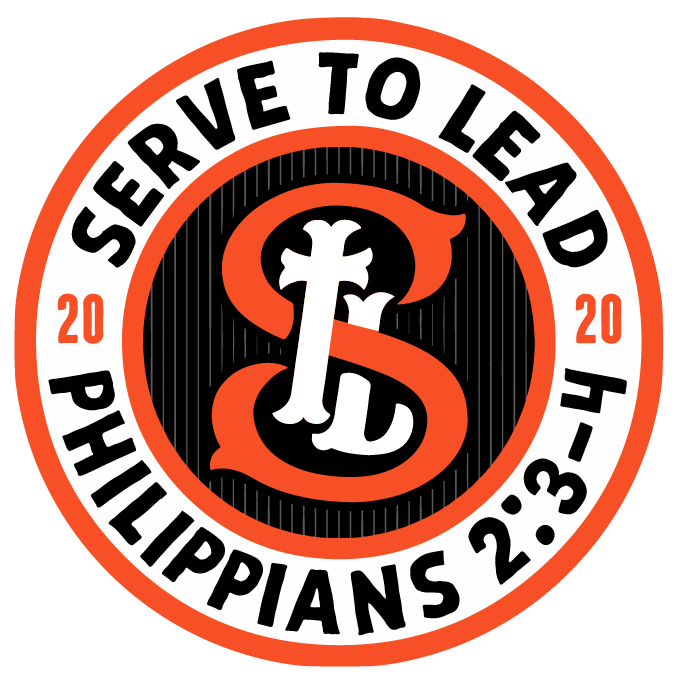 STL Summer Camp Week 2                Date: July 24th – July 28th        Time: 7:30 a.m. to 4:30 p.m. (Mon-Fri)    Ages: 8-12    Price: If paid by May 1st, 1 week - $250, 2 weeks - $400, (Includes Bible, Camp T-shirt, Lunch & Wristband) *Maximum 15 campers    ($300 for 1 week and $550 for 2 if not paid by May 1st)Included:  Will include daily devotionals, basic skill instruction on hitting, fielding, pitching, base running, agilities and med ball drills. (Lunch included)  Facilities: Camp activities will be held at: STL Baseball Academy                                           3109 Newsome Road, Phenix City, AL 36870Camp Goal: To give kids the opportunity to grow spiritually, develop servant leadership skills and offer the best quality instruction to ensure a positive baseball experience and prepare each player for their respective levels of competition.  Payment Procedure: Payment may be made by Cash, Check or Venmo (@ServetoLead). Make your checks payable to Serve to Lead, 145 Buckhead Drive, Smiths Station, AL 36877.For More Information:  Please contact Case Rasmus at 706-741-6259 or jcaserasmus@gmail.com ; www.servetolead2.com Application:Name _______________________________________________________Name of Parents or Guardians ____________________________________Email Address ________________________________________________Home Phone _____________________ Cell Phone ___________________Age ______ Birth date _______ Grade in school _______ T-Shirt size _____Release and Waiver of Liability (Please read carefully before signing)The undersigned hereby acknowledges that participation in this camp and related activities involves an inherent risk of physical injury, and the undersigned, on behalf of the registrant, hereby assumes all such risk and does hereby release and forever discharge the camp and all employees and agents thereof from any and all liability of whatever kind of nature, arising from and by reason of any and all known and unknown, foreseen and unforeseen bodily and personal injuries, damage to property, and the consequences thereof, resulting from this registrants participation in or involvement with this camp, including any failure of equipment or defect on or on the premises.I hereby state that I am the legal guardian of said child.Date _________ Signature of Parent ______________________________________________